ИНФОРМАЦИЯ ПО РАСПОЛОЖЕНИЮ СТРОЕНИЙ НА УЧАСТКЕВся нормативная документация СНиП ГОСТ, САНПиН и т.д и т.п разрабатывается с учетом многолетнего опыта эксплуатации, производства, строительства и в первую очередь служит для обеспечения безопасности жизни и здоровья граждан, и безопасности их имущества, а также регулирования юридически-правовых отношений граждан.Расположение строений на участке, также регулируется нормативной документацией действующей на территории всей РФ.Также существуют правила земельного землепользования (ПЗЗ), разрабатываемыми органами местного самоуправления, к которому относится участок строительства. ПЗЗ определяют расстояния между постройками, размеры участков, допустимую этажность и высоту строительства дома.Прописанные требования могут носить обязательный характер (требуется обязательное соблюдение данных норм), а также рекомендательный – необязательный к исполнению, это могут быть ранее отмененные обязательные нормы, поэтому ими тоже не стоит пренебрегать.Границы участка. Чтобы расположить строения на участке, первым шагом необходимо определить физические границы Вашего участка – в некоторых случаях на участках уже могут быть определены границы и размещены ориентиры.      Неизвестно были ли допущены ошибки при межевании участков и верно ли установлены данные ориентиры, поэтому чтобы быть полностью уверенным в границах участка можно заказать кадастровую геодезическую съемку.      От чего мерить расстояния? Расстояния для расположения строений меряются от крайней точки цоколя фундамента или при отсутствии такового - от стены здания. Если элементы дома (эркер, крыльцо, навес, свес крыши и др.) выступают более чем на 50 см от плоскости стены/цоколя, расстояние измеряется от выступающих частей или от проекции их на землю. Источник СП 53.13330.2011 пункт 6.7Расположение дома на участке. «Посадка» жилого дома на участок выполняется согласно следующим нормативным документам – ПЗЗ местного самоуправления (необходимо уточнение расстояний по месту нахождения участка строительства), СП 42.13330.2016 и СП 53.13330.2011, СП 30-102-99.      Жилой дом должен размещаться с учетом следующих обязательных требований:На расстоянии 3 метров от соседского забора – забор должен быть расположен на границе участка. (СП 30-102-99 пункт 5.3.2)На расстоянии не менее 5 метров от красной линии улицы (чаще всего это 5 метров от границы линии участка со стороны улицы). (СП 30-102-99 пункт 5.3.2).На расстоянии не менее 3 метров от красной линии проездов (СП 30-102-99 пункт 5.3.2).Сход снега или слив воды от дождя с кровли любой постройки на соседский участок недопустим.Соблюдение противопожарных расстояний между зданиями.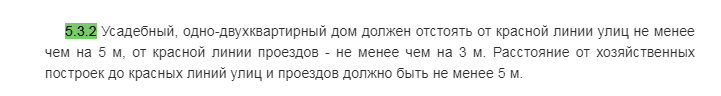 Также следует соблюдать нормы расположения дома и посадки по отношению к зеленным насаждениям, ведь постепенно вырастая корневая система деревьев может, повредить фундамент, с деревьев падают листья, веточки и шишки, создается тень и т. д.
      Улица - территория общего пользования, ограниченная красными линиями улично-дорожной сети городского и сельского поселения. Источник СП 42.13330.2016 пункт 3.36.      Расположение жилого дома должно выглядеть следующим образом: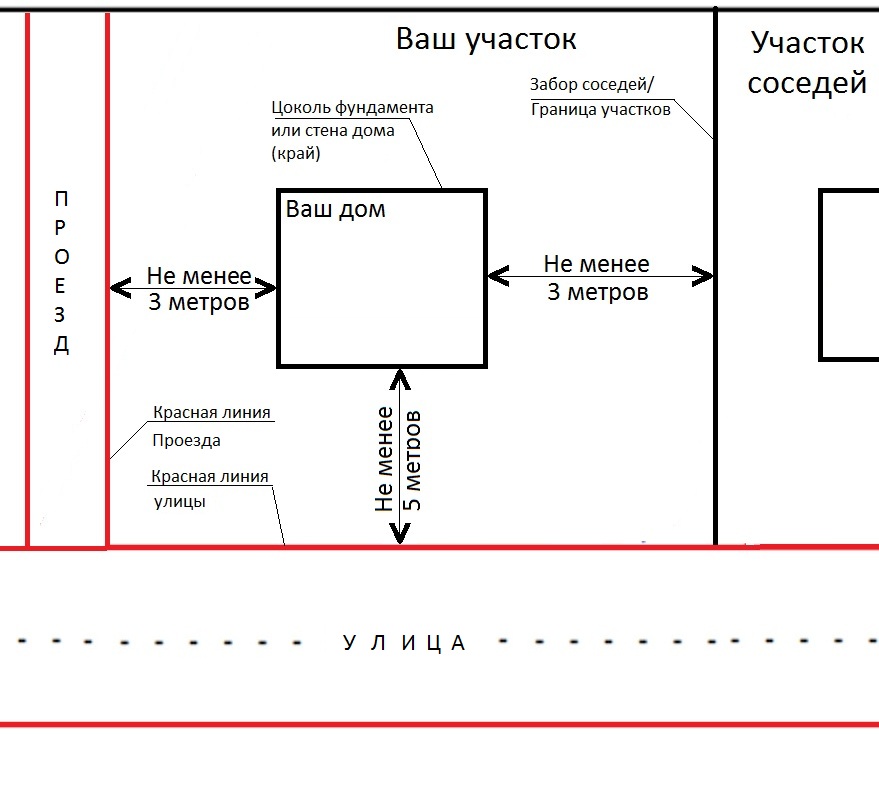 